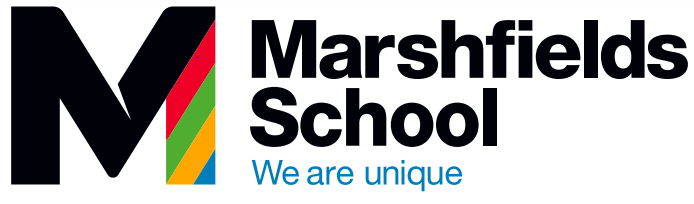 Primary PE & Sport Premium Report 2022 – 2023Funding:Swimming Data:Action Plan and Budget Tracking:Key Achievements to date:Areas for Further Improvement:Built capacity and expertise in PE teaching and learning Greater opportunities provided for physical activity Specialist support from Physical Instructors (Dance Teacher) Swimming percentages and considerable higher due to blocks of swimming lessons (70% and 84%)Reduce barriers for PE participation Further improve sporting activities offered throughout the school day Enhance PE curriculum offer Develop pupils sport leaders Further develop expertise in PE team Enhance extra-curricular activity offer to include further competitive sports Increase participation in competence sports across the schoolTotal amount carried over from 2020/21£0Total amount allocated for 2021/22£10833.00How much (if any) do you intend to carry over from this total fund into 2022/23?£0Total amount allocated for 2022/23£10833.00Total amount of funding for 2022/23. To be spent and reported on by 31st July 2023.£10833.00Meeting national curriculum requirements for swimming and water safety.24%What percentage of your current Year 6 cohort swim competently, confidently, and proficiently over a distance of at least 25 metres?43%What percentage of your current Year 6 cohort use a range of strokes effectively [for example, front crawl, backstroke, and breaststroke]?43%What percentage of your current Year 6 cohort perform safe self-rescue in different water-based situations?0%- due to learner need this will form part of later curriculaSchools can choose to use the Primary PE and sport premium to provide additional provision for swimming, but this must be for activity over and above the national curriculum requirements. Have you used it in this way?Yes/NoAcademic Year: 2022/23Total fund allocated:Date Updated:Date Updated:Key indicator 1: The engagement of all pupils in regular physical activity – Chief Medical Officers guidelines recommend that primary school pupils undertake at least 30 minutes of physical activity a day in schoolKey indicator 1: The engagement of all pupils in regular physical activity – Chief Medical Officers guidelines recommend that primary school pupils undertake at least 30 minutes of physical activity a day in schoolKey indicator 1: The engagement of all pupils in regular physical activity – Chief Medical Officers guidelines recommend that primary school pupils undertake at least 30 minutes of physical activity a day in schoolKey indicator 1: The engagement of all pupils in regular physical activity – Chief Medical Officers guidelines recommend that primary school pupils undertake at least 30 minutes of physical activity a day in schoolPercentage of total allocation:Key indicator 1: The engagement of all pupils in regular physical activity – Chief Medical Officers guidelines recommend that primary school pupils undertake at least 30 minutes of physical activity a day in schoolKey indicator 1: The engagement of all pupils in regular physical activity – Chief Medical Officers guidelines recommend that primary school pupils undertake at least 30 minutes of physical activity a day in schoolKey indicator 1: The engagement of all pupils in regular physical activity – Chief Medical Officers guidelines recommend that primary school pupils undertake at least 30 minutes of physical activity a day in schoolKey indicator 1: The engagement of all pupils in regular physical activity – Chief Medical Officers guidelines recommend that primary school pupils undertake at least 30 minutes of physical activity a day in school24%IntentImplementationImplementationImpactActions to achieve:Funding allocated:Evidence of impact: Sustainability and suggested next steps:All children to be involved in PE lessons regardless of barriers All children to have access to sporting activity throughout the school day Children to have access to suitable spaces for sporting activitiesAll children to engage in swimming weekly Audit and replace resources for break time and lunch time to further support physical activities.Phase leads to continue to monitor and evaluate effectiveness of lunchtime sporting activities.Weekly swimming sessions for all primary aged students over and above normal PE provision£1000£836£ 803Pupils choosing physical activities at lunchtimesPositive impact of wake and shake on pupils B4L in subsequent lessonsPupils’ development of fine and gross motor skillsImproved Swimming abilityKey indicator 2: The profile of PESSPA being raised across the school as a tool for whole school improvementKey indicator 2: The profile of PESSPA being raised across the school as a tool for whole school improvementKey indicator 2: The profile of PESSPA being raised across the school as a tool for whole school improvementKey indicator 2: The profile of PESSPA being raised across the school as a tool for whole school improvementPercentage of total allocation:Key indicator 2: The profile of PESSPA being raised across the school as a tool for whole school improvementKey indicator 2: The profile of PESSPA being raised across the school as a tool for whole school improvementKey indicator 2: The profile of PESSPA being raised across the school as a tool for whole school improvementKey indicator 2: The profile of PESSPA being raised across the school as a tool for whole school improvement10%IntentImplementationImplementationImpactActions to achieve:Funding allocated:Evidence of impact: Sustainability and suggested next steps:85% of pupils to make expected steps of progress in PE regardless of starting points.Create a progression in outdoor PE document Create tracking system to robustly formatively assess PE. PE team to attend PE CPD where appropriate£300£780PE teaching shows clear progression of skills for all pupils regardless of starting pointB-Squared and SIMS data shows progressN/A – no CPD attended this academic yearKey indicator 3: Increased confidence, knowledge, and skills of all staff in teaching PE and sportKey indicator 3: Increased confidence, knowledge, and skills of all staff in teaching PE and sportKey indicator 3: Increased confidence, knowledge, and skills of all staff in teaching PE and sportKey indicator 3: Increased confidence, knowledge, and skills of all staff in teaching PE and sportPercentage of total allocation:Key indicator 3: Increased confidence, knowledge, and skills of all staff in teaching PE and sportKey indicator 3: Increased confidence, knowledge, and skills of all staff in teaching PE and sportKey indicator 3: Increased confidence, knowledge, and skills of all staff in teaching PE and sportKey indicator 3: Increased confidence, knowledge, and skills of all staff in teaching PE and sport2%IntentImplementationImplementationImpactActions to Achieve:Funding allocated:Evidence of impact: Sustainability and suggestednext steps:85% of pupils to make expected steps of progress in PE regardless of starting points.PE team to evaluate staff confidence in subject knowledge in different areas of PE. PE team to monitor subject through planning/evidence and observation. PE team to offer guidance and support to staff as a result of monitoring. Curriculum presentation to staff to raise awareness of whole school action plan/key priorities. PE team to complete mini review. £241PE staff have supported non-PE teaching staff to develop activitiesObservation has identified key areas for improvement within curriculum PE staff support non-teaching staff who lead physical activities at lunchtimeAll staff are aware of key priorities regarding physical activity N/AKey indicator 4: Broader experience of a range of sports and activities offered to all pupilsKey indicator 4: Broader experience of a range of sports and activities offered to all pupilsKey indicator 4: Broader experience of a range of sports and activities offered to all pupilsKey indicator 4: Broader experience of a range of sports and activities offered to all pupilsPercentage of total allocation:Key indicator 4: Broader experience of a range of sports and activities offered to all pupilsKey indicator 4: Broader experience of a range of sports and activities offered to all pupilsKey indicator 4: Broader experience of a range of sports and activities offered to all pupilsKey indicator 4: Broader experience of a range of sports and activities offered to all pupils64%IntentImplementationImplementationImpactActions to Achieve:Funding allocated:Evidence of impact: Sustainability and suggestednext steps:Children to have access to varied sporting activities regardless of abilityA variety of extra-curricular clubs available to children across the school. Swimming lessons to be an intensive year long swimming block for Y3-6. Dance Teacher 3 afternoons a week including extra-curricular clubs£6933Pupils able to perform for others/filming to show their skills development in dance.Pupils swimming and water safety skills progress from their starting points.Key indicator 5: Increased participation in competitive sportKey indicator 5: Increased participation in competitive sportKey indicator 5: Increased participation in competitive sportKey indicator 5: Increased participation in competitive sportPercentage of total allocation:Key indicator 5: Increased participation in competitive sportKey indicator 5: Increased participation in competitive sportKey indicator 5: Increased participation in competitive sportKey indicator 5: Increased participation in competitive sport0%IntentImplementationImplementationImpactActions to Achieve:Funding allocated:Evidence of impact: Sustainability and suggestednext steps:Re-introduction and development of school sports dayDeliver PE themed weekCompetitive sport with local schools of a similar profile£TimeSports Day provides pupils with opportunities to practice physical skills and showcase them to their peers.Signed off bySigned off byDeputy Headteacher i/c Curriculum: I GrahamDate:10/07/2023